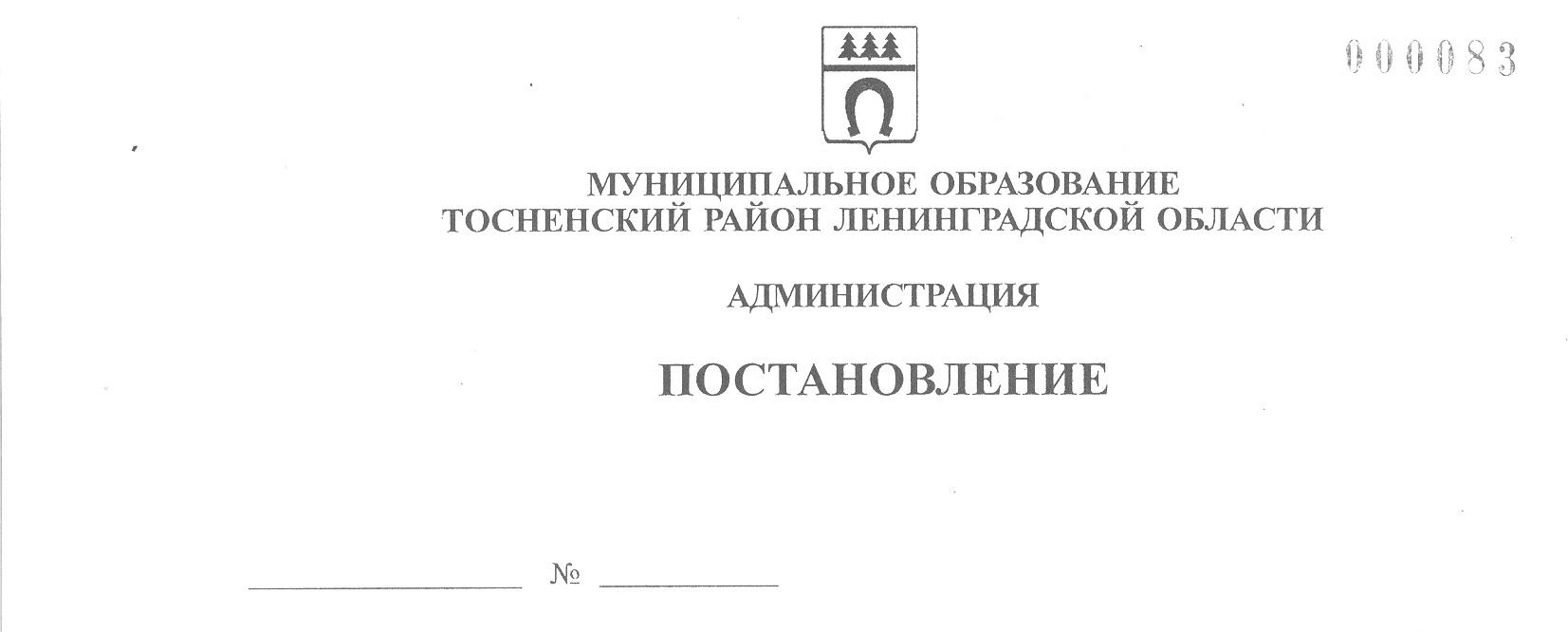 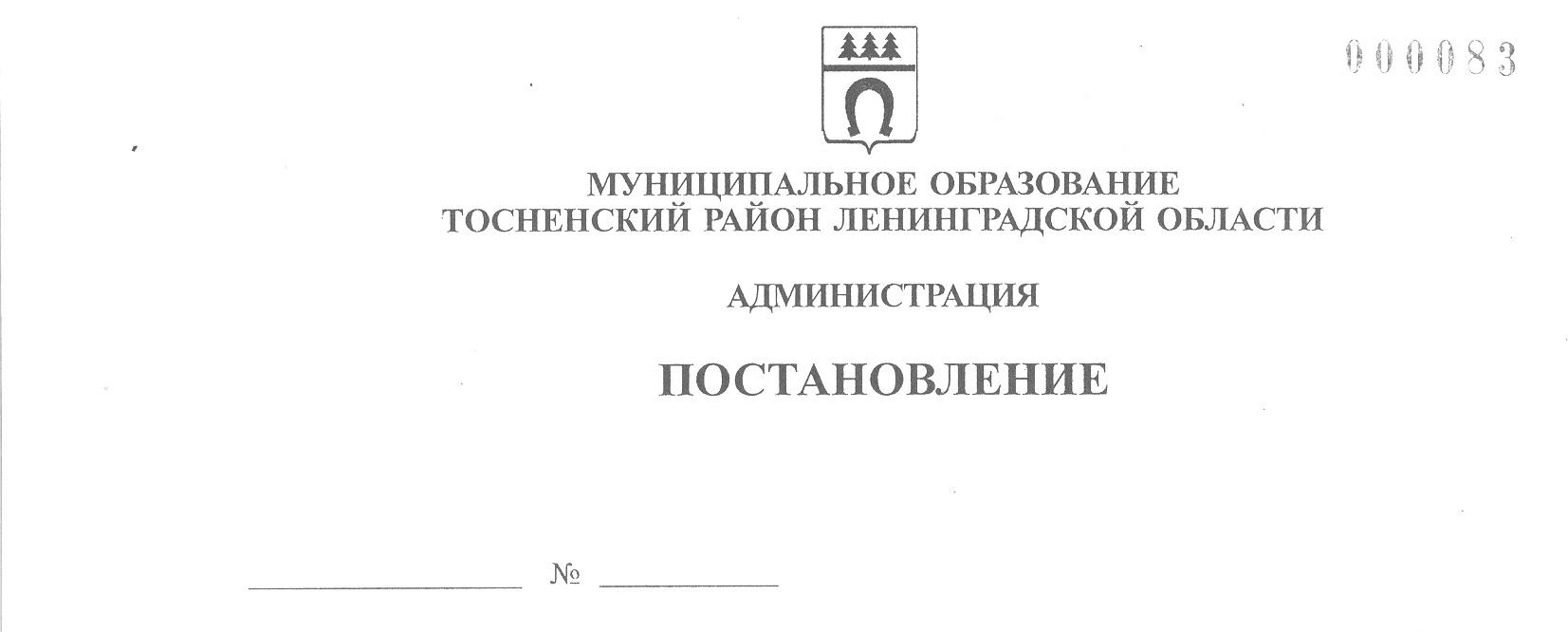    07.11.2022                           4024-паО внесении изменений в муниципальную программу «Развитие и поддержка малого и среднего предпринимательства на территории Тосненского городского поселения Тосненского района Ленинградской области», утвержденную постановлением  администрации муниципального образования Тосненский район Ленинградской области от 19.12.2018№ 3193-па (с учетом изменений, внесенных постановлениями  администрации муниципального образования Тосненский район Ленинградской области от 22.12.2021 № 3038-па, от 30.12.2021 № 3210-па, от 15.08.2022 № 2823-па)	В связи с разработкой бюджета Тосненского городского поселения Тосненского района Ленинградской области на 2023 год и плановый период 2024 года       и 2025 года администрация муниципального образования Тосненский район       Ленинградской областиПОСТАНОВЛЯЕТ:	1. Внести в муниципальную программу «Развитие и поддержка малого и  среднего предпринимательства на территории Тосненского городского поселения Тосненского района Ленинградской области», утвержденную постановлением     администрации муниципального образования Тосненский район Ленинградской области от 19.12.2018 № 3193-па (с учетом изменений, внесенных постановлениями администрации муниципального образования Тосненский район Ленинградской области от 22.12.2021 № 3038-па, от 30.12.2021 № 3210-па, от 15.08.2022                № 2823-па), (далее – программа), следующие изменения:	1.1. В паспорте муниципальной программы:	1.1.1. В разделе «Сроки реализации муниципальной программы» «2024» заменить на «2025».	1.1.2. В разделе «Финансовое обеспечение муниципальной программы, в том числе по годам»:	1.1.2.1. «462,4» заменить на «545,0».	1.1.2.2. Добавить строку «2025 год – 82,6 тыс. рублей».	1.2. Приложение 2 «План реализации муниципальной программы «Развитие и поддержка малого и среднего предпринимательства на территории Тосненского городского поселения Тосненского района Ленинградской области» к муниципальной программе изложить в новой редакции (приложение 1).	1.3. В приложении 3 «Сведения о показателях (индикаторах) муниципальной программы «Развитие и поддержка малого и среднего предпринимательства на территории Тосненского городского поселения Тосненского района Ленинградской области» и их значениях» к муниципальной программе:	1.3.1. Добавить графу 10 «2025 год».	1.3.2. В строке 1 «Количество субъектов МСП (включая индивидуальных предпринимателей) в расчете на 1 тыс. человек населения» в графе 10 добавить «40,5».	1.3.3. В строке 2 «Количество выпущенной полиграфической продукции для субъектов МСП» в графе 10 добавить «не менее 400».	1.3.4. В строке 3 «Количество информационных материалов, размещенных     в СМИ»:	1.3.4.1. После слов «в СМИ» добавить «и на официальном сайте администрации муниципального образования Тосненский район Ленинградской области и сайте поддержки субъектов малого и среднего предпринимательства Тосненского района Ленинградской области: http://msbtosno.ru/».	1.3.4.2. В графе 10 добавить «50».	1.3.5. В строке 4 «Количество субъектов малого и среднего предпринимательства, получивших имущественную поддержку» в графе 10 добавить «1».	1.4. Приложение 5 «Сведения о порядке сбора информации и методике расчета показателя (индикатора) муниципальной программы» изложить в новой редакции (приложение 2).	2. Комитету социально-экономического развития администрации муниципального образования Тосненский район Ленинградской области направить              в пресс-службу комитета по организационной работе, местному самоуправлению, межнациональным и межконфессиональным отношениям администрации муниципального образования Тосненский район Ленинградской области настоящее постановление для опубликования и обнародования в порядке, установленном Уставом Тосненского городского поселения Тосненского муниципального района Ленинградской области.	3. Пресс-службе комитета по организационной работе, местному самоуправлению, межнациональным и межконфессиональным отношениям администрации муниципального образования Тосненский район Ленинградской области опубликовать и обнародовать настоящее постановление в порядке, установленном Уставом Тосненского городского поселения Тосненского муниципального района Ленинградской области.	4. Контроль за исполнением постановления возложить на заместителя главы администрации муниципального образования Тосненский район Ленинградской области Горленко С.А.Глава администрации                                                                             А.Г. КлементьевПалеева Светлана Алексеевна, 8(81361)325908 гвПриложение 1 к постановлению администрации муниципального образования Тосненский район Ленинградской областиот  07.11.2022  № 4024-паПриложение 2к муниципальной программеПлан реализации муниципальной программы «Развитие и поддержка малого и среднего предпринимательства на территории Тосненского городского поселения Тосненского района Ленинградской области»Приложение 2 к постановлению администрации муниципального образования Тосненский район Ленинградской областиот  07.11.2022  № 4024-паПриложение 5к муниципальной программеСведенияо порядке сбора информации и методике расчета показателя(индикатора) муниципальной программыНаименование муниципальной программы, основного мероприятия, мероприятияОтветственный исполнитель (структурное подразделение, организация)Срок начала реализацииСрок окончания реализацииПериод финансирования (по годам)Объем ресурсного обеспечения, тыс. рублейОбъем ресурсного обеспечения, тыс. рублейОбъем ресурсного обеспечения, тыс. рублейОбъем ресурсного обеспечения, тыс. рублейОбъем ресурсного обеспечения, тыс. рублейОбъем ресурсного обеспечения, тыс. рублейНаименование муниципальной программы, основного мероприятия, мероприятияОтветственный исполнитель (структурное подразделение, организация)Срок начала реализацииСрок окончания реализацииПериод финансирования (по годам)ВсегоВсегоВ том числеВ том числеВ том числеВ том числеНаименование муниципальной программы, основного мероприятия, мероприятияОтветственный исполнитель (структурное подразделение, организация)Срок начала реализацииСрок окончания реализацииПериод финансирования (по годам)ВсегоВсегоМБОБФБПрочие источники12345677891011Муниципальная программа «Развитие и поддержка малого и среднего предпринимательства на территории Тосненского городского поселения Тосненского района Ленинградской области»ВСЕГОКомитет социально-экономического развития администрации муниципального образования Тосненский район Ленинградской области (далее – КСЭР)202220252022 год79,279,279,2000Муниципальная программа «Развитие и поддержка малого и среднего предпринимательства на территории Тосненского городского поселения Тосненского района Ленинградской области»ВСЕГОКомитет социально-экономического развития администрации муниципального образования Тосненский район Ленинградской области (далее – КСЭР)202220252023 год82,682,682,6000Муниципальная программа «Развитие и поддержка малого и среднего предпринимательства на территории Тосненского городского поселения Тосненского района Ленинградской области»ВСЕГОКомитет социально-экономического развития администрации муниципального образования Тосненский район Ленинградской области (далее – КСЭР)202220252024 год82,682,682,6000Муниципальная программа «Развитие и поддержка малого и среднего предпринимательства на территории Тосненского городского поселения Тосненского района Ленинградской области»ВСЕГОКомитет социально-экономического развития администрации муниципального образования Тосненский район Ленинградской области (далее – КСЭР)202220252025 год82,682,682,6000Муниципальная программа «Развитие и поддержка малого и среднего предпринимательства на территории Тосненского городского поселения Тосненского района Ленинградской области»ВСЕГОКомитет социально-экономического развития администрации муниципального образования Тосненский район Ленинградской области (далее – КСЭР)202220252022-2025 гг.327,0327,0327,0000Проектная частьПроектная частьПроектная частьПроектная частьПроектная частьПроектная частьПроектная частьПроектная частьПроектная частьПроектная частьПроектная частьПроектная часть1.Мероприятия, направленные на достижение цели федерального проекта «Акселерация субъектов малого и среднего предпринимательства»КСЭР202220251.1.Мероприятие 1 «Увеличение количества муниципального имущества в перечне муниципального имущества Тосненского городского поселения Тосненского муниципального района Ленинградской области, предназначенного для передачи в аренду  субъектам малого и среднего предпринимательства, а также организациям, образующим инфраструктуру поддержки субъектов малого и среднего предпринимательства»КСЭР202220251.2.Мероприятие 2 «Совершенствование льготного порядка предоставления в аренду муниципального имущества, включенного в перечень муниципального имущества Тосненского городского поселения Тосненского муниципального района Ленинградской области, предназначенного для передачи в аренду субъектам малого и среднего предпринимательства, а также организациям, образующим инфраструктуру поддержки субъектов малого и среднего предпринимательства»КСЭР20222025Процессная частьПроцессная частьПроцессная частьПроцессная частьПроцессная частьПроцессная частьПроцессная частьПроцессная частьПроцессная частьПроцессная частьПроцессная частьПроцессная часть2.Комплекс процессных мероприятий «Информационная поддержка субъектов малого и среднего предпринимательства»КСЭР202220252022 год79,279,279,20002.Комплекс процессных мероприятий «Информационная поддержка субъектов малого и среднего предпринимательства»КСЭР202220252023 год82,682,682,60002.Комплекс процессных мероприятий «Информационная поддержка субъектов малого и среднего предпринимательства»КСЭР202220252024 год82,682,682,60002.Комплекс процессных мероприятий «Информационная поддержка субъектов малого и среднего предпринимательства»КСЭР202220252025 год82,682,682,60002.1.Мероприятие 1 «Организация мероприятий в рамках информационной компании по обеспечению субъектов малого и среднего предпринимательства актуальной информацией на официальном сайте администрации и сайте информационной поддержки субъектов малого и среднего предпринимательства Тосненского района в сети Интернет»КСЭР202220252.2.Мероприятие 2 «Осуществление разработки, тиражирования и выпуска полиграфической продукции для субъектов малого и среднего предпринимательства по актуальным вопросам развития и деятельности»КСЭР202220252022 год79,279,279,20002.2.Мероприятие 2 «Осуществление разработки, тиражирования и выпуска полиграфической продукции для субъектов малого и среднего предпринимательства по актуальным вопросам развития и деятельности»КСЭР202220252023 год82,682,682,60002.2.Мероприятие 2 «Осуществление разработки, тиражирования и выпуска полиграфической продукции для субъектов малого и среднего предпринимательства по актуальным вопросам развития и деятельности»КСЭР202220252024 год82,682,682,60002.2.Мероприятие 2 «Осуществление разработки, тиражирования и выпуска полиграфической продукции для субъектов малого и среднего предпринимательства по актуальным вопросам развития и деятельности»КСЭР202220252025 год82,682,682,62.2.ИТОГО2022-2025 гг.327,0327,0327,00003.Комплекс процессных мероприятий «Поддержка спроса»КСЭР202220253.1.Мероприятие 1 «Содействие продвижению продукции субъектов малого и среднего предпринимательства, являющихся товаропроизводителями, в том числе осуществляющим деятельность в сфере народных художественных промыслов и (или) ремесел,  на товарные рынки»КСЭР20222025№ 
п/пНаименование показателяЕд. 
изм.Определение  
показателя   
Временные характеристики
Алгоритм формирования (формула) показателя и методические пояснения
Базовые   
 показателиМетод 
сбора и индекс
формы 
отчетностиОбъект наблюдения 
Охват
совокупности
123456789101.Количество субъектов МСП (включая индивидуальных предпринимателей) в расчете на 1 тыс. человек населенияЕд.Отношение количества  субъектов МСП (включая средние, малые, микро, ИП, самозанятых) к среднегодовой численности населения Тосненского городского поселения, умноженной на 1 тысячу человек.Показатель за отчетный годЧ  = (Чс / Сч) х 1000, где:Ч – число субъектов МСП на 1 тыс. человек;Чс – число субъектов МСП (включая средние, малые, микро и ИП, и самозанятых);Сч – среднегодовая численность населения Тосненского городского поселения36,8Статистическая информация, информация ИФНССубъекты МСП и самозанятыеСплошное наблюдение2.Количество выпущенной полиграфической продукции  для субъектов МСПлистовКоличество полиграфической продукции (буклеты, брошюры, справочно-информационные материалы и другие печатные материалы) для субъектов МСППоказатель за отчетный годПечатные информационные материалы для СМСП (буклеты, брошюры, и др.)Пм ≥ 400не менее400Не применяетсяСубъекты МСПЕдиновременное обследование, учет3.Количество информационных материалов, размещенных в СМИ и на официальном сайте администрации муниципального образования Тосненский район Ленинградской области и сайте поддержки субъектов малого и среднего предпринимательства Тосненского района Ленинградской области: http://msbtosno.ru/Ед.Количество тематических материалов о малом предпринимательстве Тосненского городского поселения, размещенных в СМИПоказатель за отчетный годКоличество статей, информационных материалов о малом предпринимательстве Тосненского городского поселения, положительных практик ведения бизнеса, опубликованных в газете «Тосненский вестник», размещенных на канале Тосненского телевидения и на сайте администрацииК = Кт +Кг+Кс, гдеК – количество информационных материалов;Кт – количество информационных материалов, размещенных на канале Тосненского телевидения;Кг – количество информационных материалов, размещенных в газете Тосненский ветсник;Кс – количество информационных материалов, размещенных на сайте администрации.20Не применяетсяСубъекты малого и среднего предпринимательстваЕдиновременное обследование, учет4.Количество субъектов малого и среднего предпринимательства, получивших имущественную поддержкуЕд.Количество субъектов малого и среднего предпринимательства, получивших имущественную поддержку в соответствии с муниципальной программой в отчетном годуПоказатель за отчетный годСnСn – количество субъектов малого и среднего предпринимательства, получивших имущественную поддержку в отчетном году в соответствии с муниципальной программой Сn ≥ 11Не применяетсяСубъекты МСПЕдиновременное обследование, учет